Верхне-Донское управление Федеральной службы по экологическому, технологическому и атомному надзору (Ростехнадзор) завершило расследование аварии, произошедшей на площадке строительства многоквартирного жилого дома на строительной позиции 19 по улице Острогожская в городе Воронеже, при эксплуатации Обществом 
с ограниченной ответственностью «СтройКран» грузоподъемного гусеничного крана марки RDK-36, заводской номер № 031, выпущенного в 2014 году Открытым акционерным обществом «Клинцовский автокрановый завод».Обстоятельства аварии:  Во время разворота поворотной части грузоподъёмного гусеничного крана RDK-36 в сторону груза, предполагаемого к последующей зацепке 
и перемещению, произошло разрушение ходовой рамы крана по сварным швам и основному металлу в районе соединения обечайки и опорного кольца 
под опорно-поворотное устройство. В результате поворотная часть крана вместе с закреплённым к ней опорным кольцом ходовой рамы, отделившись 
от ходовой рамы крана, упали в сторону его передней части. В ходе падения поворотной части стрела грузоподъёмной машины запрокидывалась в сторону противовеса, её металлоконструкция деформировалась и разорвалась 
на две части. При этом были повреждены механизмы и кабина управления краном. Кроме того, упавшие металлоконструкции стрелы повредили металлическое ограждение строительной площадки и припаркованный вблизи стройки легковой автомобиль. Пострадавших нет.	Комиссией по расследованию происшествия установлены следующие причины аварии:	– несоответствие материала ходовой рамы заявленному в паспорте изделия, а именно: применение при изготовлении ходовой рамы крана металла, фактический класс прочности которого, ниже указанных в паспорте значений;	– применение по назначению гусеничного крана в отступление 
от требований эксплуатационной документации, выраженном в перемещении грузов, масса которых превышала паспортную грузоподъёмность подъёмного сооружения, а также при наличии трещин в металлоконструкциях ходовой рамы крана;	–    невыполнение в сроки, установленные руководством по эксплуатации грузоподъёмной машины плановых технических обслуживаний;	– ненадлежащее осуществление производственного контроля 
за соблюдением требований промышленной безопасности на опасном производственном объекте со стороны ответственного специалиста	В ЦЕЛЯХ ИСКЛЮЧЕНИЯ УСЛОВИЙ ДЛЯ ВОЗНИКНОВЕНИЯ СЛУЧАЕВ АВАРИЙНОСТИ И ТРАВМАТИЗМА ПРИ ЭКСПЛУАТАЦИИ ПОДЪЁМНЫХ СООРУЖЕНИЙ ПРЕДЛАГАЕТСЯ ВЫПОЛНИТЬ СЛЕДУЮЩИЕ МЕРОПРИЯТИЯ:– не допускать перемещение подъёмными сооружениями грузов, 
масса которых превышает паспортную грузоподъёмность;– не допускать применение по назначению подъёмных сооружений 
с техническими неисправностями металлоконструкций (при наличии трещин 
и (или) остаточных деформаций (выше допустимых пределов), механизмов, электрооборудования и приборов безопасности;– обеспечить безусловное выполнение требований нормативных, технических документов, руководств (инструкций) по эксплуатации подъёмных сооружений, рекомендаций специализированных организаций, касающихся безопасной эксплуатации грузоподъёмных машин, уделив особое внимание требованиям руководств (инструкций) по эксплуатации подъёмных сооружений в части порядка, объёма и периодичности проведения технических обслуживаний;– в течение месяца после получения настоящего информационного письма провести внеплановую проверку работоспособности эксплуатируемых грузоподъёмных машинах, с подтверждением соответствия их характеристик паспортным данным. При выявлении неисправностей вывести подъёмные сооружения из эксплуатации;– лицам ответственным за осуществление производственного контроля 
при эксплуатации подъёмных сооружений при принятии решения о пуске грузоподъёмной машины в работу особое внимание обращать 
на документальное подтверждение выполнения регламентных работ при обслуживании грузоподъёмных машин.										                  В.М. ДерновойГ.В. Минаков, +7 (473) 260-86-99 доб. 103СПИСОК РАССЫЛКИ к письму от _____________  № ______________федеральная службапо экологическому, технологическому и атомному надзору  (РОСТЕХНАДЗОР)верхне-донское управлениеРУКОВОДИТЕЛЬКонструкторов ул., д. 82, Воронеж, 394038Телефон: (473)260-86-90, факс: (473) 260-86-91E-mail: vdon@gosnadzor.ru,v1_priemnaya@vdon.gosnadzor.ruhttp://www.vdon.gosnadzor.ruОКПО 00257667,  ОГРН 1023601536200ИНН/КПП 3665004949/366501001федеральная службапо экологическому, технологическому и атомному надзору  (РОСТЕХНАДЗОР)верхне-донское управлениеРУКОВОДИТЕЛЬКонструкторов ул., д. 82, Воронеж, 394038Телефон: (473)260-86-90, факс: (473) 260-86-91E-mail: vdon@gosnadzor.ru,v1_priemnaya@vdon.gosnadzor.ruhttp://www.vdon.gosnadzor.ruОКПО 00257667,  ОГРН 1023601536200ИНН/КПП 3665004949/366501001федеральная службапо экологическому, технологическому и атомному надзору  (РОСТЕХНАДЗОР)верхне-донское управлениеРУКОВОДИТЕЛЬКонструкторов ул., д. 82, Воронеж, 394038Телефон: (473)260-86-90, факс: (473) 260-86-91E-mail: vdon@gosnadzor.ru,v1_priemnaya@vdon.gosnadzor.ruhttp://www.vdon.gosnadzor.ruОКПО 00257667,  ОГРН 1023601536200ИНН/КПП 3665004949/366501001федеральная службапо экологическому, технологическому и атомному надзору  (РОСТЕХНАДЗОР)верхне-донское управлениеРУКОВОДИТЕЛЬКонструкторов ул., д. 82, Воронеж, 394038Телефон: (473)260-86-90, факс: (473) 260-86-91E-mail: vdon@gosnadzor.ru,v1_priemnaya@vdon.gosnadzor.ruhttp://www.vdon.gosnadzor.ruОКПО 00257667,  ОГРН 1023601536200ИНН/КПП 3665004949/366501001Руководителям предприятий, эксплуатирующих подъёмные сооружения (по списку)№Руководителям предприятий, эксплуатирующих подъёмные сооружения (по списку)На №отРуководителям предприятий, эксплуатирующих подъёмные сооружения (по списку)Об аварии грузоподъёмного 
гусеничного крана RDK-36Об аварии грузоподъёмного 
гусеничного крана RDK-36Об аварии грузоподъёмного 
гусеничного крана RDK-36Об аварии грузоподъёмного 
гусеничного крана RDK-36Руководителям предприятий, эксплуатирующих подъёмные сооружения (по списку)Руководителям предприятий, эксплуатирующих подъёмные сооружения (по списку)№ п/пНаименование организацииАдрес электронной почты организацииООО «Автомонтажное предприятие № 1»bvu@grad1.ruООО Специализированный застройщик «ВЫБОР»pwvibor@yandex.ruООО «Спецстрой Воронеж»spst36@yandex.ruЗАО «Воронежский комбинат строительных материалов»ksmvrn@list.ruООО «Безопасная эксплуатация строительной техники»ooo.best/36@mail.ruВоронежский тепловозоремонтный завод – филиал АО «Желдореммаш»vrtz@locotech.ruПАО «ВАСО»admin@air.vrn.ruАО «Завод железобетонных изделий №2»gbi2@gbi2.ruООО «Воронежский завод машиностроительного литья»info@vzml.ruООО «РСК «Панорама»office@rskpanorama.comЗАО «РеконЭнерго»office@rekonenergo.comАО «Концерн «Созвездие»office@sozvezdie.suООО «СтройТрансМонтаж»umdsk00@mail.ruООО «СпецАвтоКран»umdsk00@mail.ruООО «СпецКран»Ubk_umdsk@mail.ruООО «СтройКран»Ubk_umdsk@mail.ruООО «СпецТехАльянс»Ubk_umdsk@mail.ruООО «СПЕЦМАШИНА»specmachina@gmail.comООО «ПРОТЭК»taskina@protecgroup.ruООО «Россошанское монтажное управление»ogm-rmu@mail.ruОАО «БКМЗлит»info@bkmzlit.comАО «БКМЗ»kotel@bkmz.ruООО «ЗНИГО»znigo@znigo.ruООО «БорМаш»bormash@bormash.ruООО «ВМСТК-Центр»info@vmstk-centr.ruООО ФПК «Космос-Нефть-Газ»office@kng.vrn.ruООО «ЭНЕРГОСТРОЙПРОЕКТ»info@espvrn.ruООО «Капитальное Строительство»ooo@novovrn.ruООО «КЛЕЙТОН»ledtime@mail.ruМБУ «ЦОДД»gusmeu-vrn@yandex.ruИП Лопатин Вадим Юрьевичfone-vrn@mail.ruООО «Рем-Строй Монтаж»rsp.pto@mail.ruООО «Россошанское ДРСУ №1»drsuros@rambler.ruООО «КОРИФЕЙ»mail@korsp.comООО «АрендаСпецТехника»136ast@mail.ruООО УК «Рудгормаш»office@rudgormash.ruООО Воронежский кузнечный завод «Фабер»vkz-faber.tiu.ruАО «Металлоптторг»ao_mot@mail.ruООО «МЕТПРОМ-ЦЕНТР»metprom-centr@mail.ruВоронежский вагоноремонтный завод - филиал АО «Вагонреммаш»vvrz@vwrz.ruАО «Минудобрения»ao@minudo.ruАО «Воронежсинтезкаучук»VSK-office@vsk.sibur.ru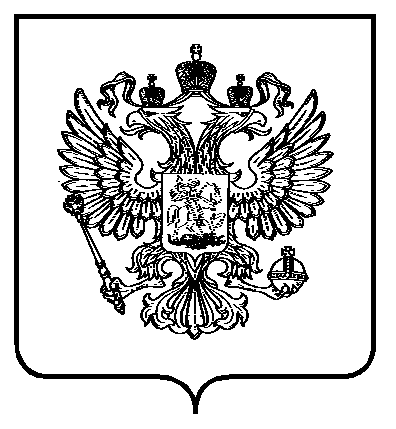 